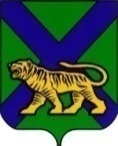 Территориальная ИЗБИРАТЕЛЬНАЯ КОМИССИЯ
Партизанского районаРЕШЕНИЕРЕШИЛА:1. Начать сбор предложений по кандидатурам для дополнительного зачисления в резерв составов участковых избирательных комиссий  Партизанского района в период с 30 июня по 20 июля 2021 года включительно.2. Утвердить текст сообщения территориальной избирательной комиссии Партизанского района о дополнительном зачислении в резерв составов участковых избирательных комиссий и опубликовать данное сообщение в общественно-политической  газете Партизанского района   «Золотая Долина» (прилагается).3. Направить настоящее решение для размещения  на официальных  сайтах Избирательной комиссии Приморского края, территориальной избирательной комиссии  Партизанского района в разделе «Территориальная избирательная комиссия Партизанского района» в информационно-телекоммуникационной сети «Интернет». Информационное сообщение территориальной избирательной комиссии Партизанского района                        о сборе предложений по кандидатурам  для дополнительного зачисления в резерв составов участковых избирательных комиссий                  Партизанского районаТерриториальная избирательная комиссия Партизанского  района  объявляет о сборе предложений по кандидатурам для дополнительного зачисления в резерв составов участковых комиссий на территории Партизанского  района.Субъектам, имеющим право на выдвижение кандидатур для дополнительного зачисления в резерв составов участковых комиссий территориальной избирательной комиссии Партизанского  района, предлагается в срок с 30 июня по 20 июля 2021 года включительно представить свои предложения по кандидатурам для дополнительного зачисления в резерв составов участковых комиссий территориальной избирательной комиссии Партизанского района.Кандидатуры для зачисления в резерв составов участковых комиссий не должны иметь ограничений, установленных пунктом 1 статьи 29 (за исключением подпунктов «ж», «з», «и», «к» и «л») Федерального закона «Об основных гарантиях избирательных прав и права на участие в референдуме граждан Российской Федерации».Документы принимаются  с 30  июня по 20 июля 2021 года включительно в будние дни по адресу: 692962, Приморский край, Партизанский район, с. Владимиро-Александровское, ул. Комсомольская, 45а, каб. № 8  с 10:00 до 17:00.Телефон комиссии - 8(42365) 22-434.Перечень документов, необходимых при внесении предложений по кандидатурам в резерв составов участковых комиссий и форма письменного согласия гражданина для назначения членом участковой избирательной комиссии и зачисления в резерв составов участковых комиссий для территориальной избирательной комиссии Партизанского  района  установлены приложениями №№ 1, 2 к Порядку формирования резерва составов участковых комиссий и назначения нового члена участковой комиссии из резерва составов участковых комиссий, утвержденного Постановлением Центральной избирательной комиссии Российской Федерации от  № 152/1137 (в редакции постановления Центральной избирательной комиссии Российской Федерации от 12.02.2020 № 239/1779-7).25.06.2021  № 8/40с. Владимиро-АлександровскоеО сборе предложений по кандидатурам  для дополнительного зачисления в резерв составов участковых избирательных комиссий Партизанского районаВ соответствии с пунктом 11 Порядка формирования резерва составов участковых комиссий и назначении нового члена участковой комиссии из резерва составов участковых комиссий, утвержденного Постановлением Центральной избирательной комиссии Российской Федерации от 5 декабря 2012 года № 152/1137, исчерпанием резерва составов участковых комиссий территориальная избирательная комиссия Партизанского района Председатель  комиссииЕ.В. ВоробьеваСекретарь  заседания Е.И. БашкатоваПриложениек решению территориальной избирательной комиссии Партизанского районаПриложениек решению территориальной избирательной комиссии Партизанского районаот 24 июня 2021 года № 8/40